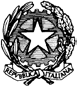 Profilo Di Funzionamento (Profilo Iniziale)Per delineare il Profilo di funzionamento è necessario raccogliere informazioni sull’alunno in relazione a:interessi, attitudini, potenzialità, comportamento, aspetti affettivi relazionali, ecc. -- Famigliaelementi utili per la scuola relativi alle funzioni  corporee e alle conseguenze -- Specialistiinteressi, stili di apprendimento, conoscenze, abilità strumentali, comportamento, dinamiche relazionali, ecc. -- ScuolaPRIMA PARTE ICFAttività e partecipazione (Domini: aree di vita)SECONDA PARTE ICFFattori contestualiFattori ambientali (Domini: influenze esterne)Fattori personali (influenze interne)Mediante le informazioni condivise e le osservazioni sistematiche condotte, viene delineata una bozza di “profilo iniziale”.Nel primo incontro del GLHO, mediante il confronto, gli insegnanti della classe, i genitori o gli esercenti la  responsabilità genitoriale e gli specialisti concordano, partendo dal quadro descrittivo iniziale e dalle risorse disponibili, le finalità e i traguardi previsti per l’anno scolastico.Nota BeneSi richiama l’importanza del PEI in quanto fondamentale per la realizzazione del Progetto di Vita.PIANO EDUCATIVO INDIVIDUALIZZATO SU BASE ICFAlunno/a   	Sezione  	Plesso  	Dati personaliLuogo di nascita 	Data di nascita  	Residenza: via 	n. 	città 	(prov. 	)Contatti:  	(nome e cognome e cellulare della persona o delle persone di riferimento)Contesto familiare(Breve descrizione riguardante il contesto familiare, ambiente e persone: riportare unicamente quanto essenziale ai fini dell’inclusione scolastica)Percorso scolasticoScuola dell’InfanziaDocumentazione Prima elaborazione del Profilo Dinamico Funzionale (PDF): (indicare la data)	Componenti gruppo di lavoro:  	(genitori, docenti della sezione, specialisti Asl) Ultimo aggiornamento PDF: (indicare la data)	Componenti gruppo di lavoro:  	(genitori, docenti della sezione, specialisti Asl)Descrizione del ContestoDescrizione analitica o discorsivaUtilizzando prevalentemente espressioni affermative e cercando di acquisire elementi il più possibile oggettivi, descrivere:gruppo-sezione (interazione con e fra i coetanei): dinamiche comportamentali e affettivo-relazionali, reciproche influenze,docenti della classe, collaboratori scolastici e/o eventuali figure di assistenza all’autonomia e/o alla comunicazione personale (interazione con gli adulti): rapporto e riconoscimento del ruolo; dinamiche relazionali; azioni e/o reazioni; preferenze e simpatie; influenze,ambiente (interazione e influenza): influenze dei fattori ambientali sul comportamento e sulle risposte dell’alunno alle sollecitazioni ricevute o omesse (dagli arredi alla disposizione degli stessi – barriere o facilitatori fisici; dalla presenza di distrattori o di strutture facilitanti).N.B. = La descrizione rispecchia l’approccio multifattoriale ICF, con ricorso a frasi “descrittive”, in forma affermativaDescrizione del Profilo Iniziale dell’alunnoDescrizione analitica o discorsivaProfilo dell’alunno: capacità, interessi, attitudini, criticità, comportamento, ecc.La descrizione rispecchia l’approccio multifattoriale ICF, con ricorso a frasi “descrittive”, in forma affermativa. Specificare ciò che favorisce e ciò che influisce sul comportamento.OBIETTIVI EDUCATIVI CONDIVISI CON LA FAMIGLIA(Suggerimenti: autonomia, rispetto delle regole, saper riconoscere situazioni di pericolo, accrescere fiducia in sé)INTERVENTI RIABILITATIVI EXTRASCOLASTICI O ALTRE ATTIVITÀInterventi riabilitativi in orario extrascolastico (operatore di riferimento, tempi, modalità, metodologia di raccordo)STRATEGIE PER L’EMERGENZA(Caratteristiche dell’emergenza e le strategie elaborate per superarla (cfr. DPR 24/2/1994, art. 6, comma 3).Eventuale somministrazione Farmaci in orario scolasticoPERCORSO SCOLASTICOOrdine di scuola: SCUOLA DELL’INFANZIA	Modalità e strategie di interventoIndicare le strategie metodologiche privilegiate (es. didattica metacognitiva, didattica laboratoriale, didattica ludica…)ORARIO DELLA SEZIONE Campo di esperienza “Il sé e l’altro”	OBIETTIVIObiettivi Obiettivi specificiObiettivi trasversaliQuindi precisareContenuti AttivitàStrategie e/o metodologie didattiche TempiSpaziAnalisi multifattoriale2OBIETTIVIObiettivi Obiettivi specificiObiettivi trasversaliQuindi precisareContenuti AttivitàStrategie e/o metodologie didattiche TempiSpaziAnalisi multifattoriale3 Campo di esperienza “Immagini, suoni, colori”	OBIETTIVIObiettivi Obiettivi specificiObiettivi trasversali	Quindi precisareContenuti AttivitàStrategie e/o metodologie didattiche TempiSpaziAnalisi multifattoriale4OBIETTIVIObiettivi Obiettivi specificiObiettivi trasversaliQuindi precisareContenuti AttivitàStrategie e/o metodologie didattiche TempiSpaziAnalisi multifattoriale5OBIETTIVIObiettivi Obiettivi specificiObiettivi trasversaliQuindi precisareContenuti AttivitàStrategie e/o metodologie didattiche TempiSpaziAnalisi multifattoriale66 Specificare ciò che può essere considerato “facilitatore” per l’alunno e ciò che costituisce un ostacolo o uno svantaggio. NOTA BENEI fattori contestuali da considerarsi sono:Fattori ambientali (spazi, arredi, oggetti oppure persone, comportamenti, espressioni, ecc.)Fattori personali (atteggiamenti, convinzioni, stili di apprendimento, attitudini, avversioni, fobie, ecc.)Riportare, per ciascuno, una breve e sintetica descrizione operativa, precisando le azioni che si intendano intraprendere o che siano state già messe in atto al fine di evitare condizioni che costituiscano ostacolo; altresì indicare quali fattori incoraggiare, in quanto facilitanti e positivi).RISORSE DELLA SCUOLA7 IMPORTANTE: per ciascuna voce procedere con descrizioni brevi, chiare e puntuali. Non inserire ipotesi personali, ma limitarsi a riportare oggettivamente i dati raccolti o gli elementi considerati. ASSISTENZA ALL’AUTONOMIA E/O ALLA COMUNICAZIONE PERSONALE	(art. 13 comma 3 della legge 104/1992)Personale assegnato all’alunno/a per l’attuale anno scolastico:	sì	noCompiti (assistenza personale, specificare):  	Modalità di intervento (descrivere):  	In che modo avviene il raccordo in classe (il docente in servizio indica all’assistente “che cosa fare” e “come” lavorare o aiutare a far lavorare l’alunno o l’alunna con disabilità al quale o alla quale l’assistente è assegnata): ASSISTENZA IGIENICO-PERSONALE	(Collaboratore o collaboratrice scolastica – D.L.vo 66/2017)Collaboratore o collaboratrice individuata dal Dirigente Scolastico:  	Il collaboratore o la collaboratrice ha frequentato il percorso formativo specifico:	sì	no TRASPORTO SCOLASTICO (Eventuale)	(art. 14 della L. 328/2000 e art. 3 del D.L.vo 66/2017)Per la scuola del Primo Ciclo la competenza, salvo differenti accordi, è del Comune di residenza. 	RISORSE per a.s. 2019/2020 Per l’anno scolastico 2019/2020 il  GLHO, in sede di elaborazione del Piano Educativo Individualizzato, indica la necessità delle seguenti risorse:INSEGNANTE SPECIALIZZATO PER IL SOSTEGNOn. 	ore settimanali per il sostegno alla classeASSISTENTE ALL’AUTONOMIA E ALLA COMUNICAZIONE PERSONALEn. 	ore settimanali di assistenza all’autonomia personale dell’alunno con disabilitàn. 	ore settimanali di assistenza alla comunicazione personale dell’alunno con disabilitàn. 	ore settimanali di assistenza all’autonomia e alla comunicazione personale dell’alunno con disabilitàGRUPPO  DI LAVOROSCUOLAFIGURE PER L’AUTONOMIA E LA COMUNICAZIONE(COMUNE O ASL)(Nome e cognome)	(Assistente …………..)	(Firma)Dirigente Scolastico(Luogo)	(Data)Anno scolasticoSezioneFrequenzaAltre informazioni/Primo anno /Secondo anno /Terzo annoPrima parteOsservazioni generali(Es.: relazione con i coetanei e con gli adulti; linguaggio e comunicazione; area motorio-prassica; applicazione nelle attività; autonomia; ecc.)Seconda parteAttività scolastica(Attenzione, concentrazione, memoria; strategie di cui si avvale; prerequisiti; prassie semplici e complesse; abilità di motricità fine e grosso-motoria)Eventuali annotazioniCHIQUANDOPROGETTODOVE(Insegnanti coinvolti)Periodo e orarioDescrizioneServizio di istruzione domiciliare Scuola in ospedaleDomicilio dell’alunno Sezione ospedaliera di  	dal… al…Progetto approvato dall’USR in dataCHIQUANDOTIPO DI INTERVENTODOVE(Operatore)Dalle … alle …DescrizioneLuogoOrariodalle/alleLunedìMartedìMercoledìGiovedìVenerdìFACILITATORIBARRIERECampo di esperienza “Il corpo e il movimento”FACILITATORIBARRIEREFACILITATORIBARRIEREFACILITATORIBARRIERECampo di esperienza “La conoscenza del mondo”FACILITATORIBARRIEREAttività in compresenza (docenti della classe o docenti del potenziamento)Attività in “contitolarità” (ore di sostegno assegnate alla sezione per l’anno scolastico in corso)Laboratori rivolti a gruppi eterogenei di alunniAltroProgetti inclusivi rivolti a tutti gli alunni della Classe (descrizione)Titolo del ProgettoPeriodo	 Finalità		 Obiettivi		 Fasi/Azioni		 Prodotto			 Valutazioni periodiche (indicare la data)  			 Autovalutazione (alunni / docenti) 			 Valutazione in itinere dell’attività progettuale:Elementi favorevoli (persone, ambienti, strumenti, ecc.)Elementi di svantaggio (persone, ambienti, strumenti, ecc.)Modifiche del Progetto (eventuali modifiche in itinere resesi necessarie per l’influenza dei fattori contestuali)Valutazione finale del Progetto(specificare quali elementi sono stati favorevoli alla riuscita, quali fattori ambientali possono essere indicati come favorevoli, quali come ostacoli; analoga analisi per i fattori personali)7(Nome e cognome)(Docente di sostegno)(Firma)(Nome e cognome)(Docente)(Firma)(Nome e cognome)(Docente)(Firma)ASL(Nome e cognome)(NPI-)(Firma)(Nome e cognome)( Psicologa)(Firma)FAMIGLIA(Nome e cognome)(Padre)(Firma)(Nome e cognome)(madre)(Firma)